采购编号：sdzy201901 自助售货机采购竞争性磋商文件四川师大置业发展有限公司目     录第一章 竞争性磋商公告	2第二章 磋商须知	4第三章 确定参加磋商及最后报价的供应商数量	15第四章 供应商应具备的资格条件	16第五章 供应商应当提供的资格证明材料	17第六章 采购项目技术、服务条款及其他商务要求	18第七章 供应商响应文件编制要求	22第八章 磋商程序和成交标准	39第九章 合同主要条款	60第一章 竞争性磋商公告四川师大置业发展有限公司拟对下属超市管理部自助售货机采用竞争性磋商的方式进行采购，现邀请贵单位参与本项目磋商响应。项目基本情况采购项目编号： sdzy201901 项目名称：自助售货机购置项目概况与竞争性磋商范围：四川师大置业发展有限公司超市管理部主要为师生提供日用品，为了更好给师生提供方便与服务，特采购一批自助售货机，具体明细及要求详见第六章。资金来源：公司自筹。采购人：四川师大置业发展有限公司。二、供应商邀请方式本次竞争性磋商邀请在四川师范大学投资管理有限公司网站http://www.scsdtz.cn/以公告形式发布。三、资金情况自筹资金，最高限价五十万（含税价，不含50万元）。四、供应商应具备的资格条件1.具有独立承担民事责任的能力；2.具有良好的商业信誉和健全的财务制度； 3.具备合法的经营资质，具有履行本项目全部货物所必须的设备和专业技术能力；4.须提供生产企业的销售代理授权书或作为供应商的资格证明资料；5.参加本次采购活动前三年内，在经营活动中没有重大违法记录；6.法律、行政法规规定的其他条件；7.供应商不得为“信用中国”网站（www.creditchina.gov.cn）中列入失信被执行人和重大税收违法案件当事人名单的供应商，不得为中国政府采购网（www.ccgp.gov.cn）政府采购严重违法失信行为记录名单中被财政部门禁止参加政府采购活动的供应商（处罚决定规定的时间和地域范围内）；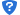 8.本项目参加采购活动的供应商、法定代表人/主要负责人不得具有行贿犯罪记录；9.本项目不接受联合体报价。五、供应商报名及领取磋商文件时间1.本项目磋商文件采用线下方式发售；供应商应携带下列资料的复印件（所有复印件须加盖供应商鲜章）进行报名，否则不予受理。① 有效的营业执照副本、税务登记证副本、组织机构代码证副本；或三证合一的营业执照。② 单位介绍信和授权代表人的身份证原件和复印件。③供应商若为分公司的，须提供其总公司出具的针对本项目的唯一授权书原件和复印件。2.磋商文件领取时间自2019年1月11日至2019年1月14日止，时间为每日上午9：00-11：30，下午14：00-17：30；外地供应商不能及时到公司办理手续的，可以将以上资料原件扫描件发送到邮箱：370757517@qq.com，并远程支付报名费到公司账户后，获得投标资格。收款单位：四川师大置业发展有限公司开户行：中国银行成都万科支行银行账号：123908533520以上扫描件须在正式开标前进行确认，否则视为无效。六、领取磋商文件地点地址：四川师范大学狮子山校区天朗气清四楼四川师大置业发展有限公司财务室商务咨询人：张老师           电话：（028）84766666七、磋商文件售价：人民币100元/份（磋商文件售后不退，磋商资格不能转让）。八、递交响应文件截止时间：2019年1月17上午10:00分，供应商应于递交响应文件截止日期之前将响应文件送达磋商地点，逾期送达的将被拒绝。 九、磋商时间：2019年1月17日上午10:00。十、磋商地点（递交响应文件地点）：四川师范大学狮子山校区第八教学楼六楼四川师范大学投资管理有限公司603室；联系电话：028-84766081；联系人：徐老师磋商地点：四川师范大学狮子山校区第八教学楼五楼会议室磋商须知供应商须知前附表二、总则1.适用范围：本磋商文件仅适用于本次磋商邀请书中所叙述项目采购。2.定义：2.1“采购人”系四川师大置业发展有限公司。2.2 “供应商”系指响应磋商文件要求，并提交响应文件的合法单位或自然人。3.合格的供应商资格条件（实质性要求）    3.1本磋商文件规定的供应商资格条件；    3.2遵守国家有关的法律、法规、规章和其他政策制度；    3.3向采购单位购买了磋商文件。4.竞争性磋商采购费用（实质性要求）无论竞争性磋商的成交结果如何，供应商自行承担所有与参加竞争性磋商有关的全部费用。5.充分、公平竞争保障措施（实质性要求）5.1利害关系供应商处理。单位负责人为同一人或者存在直接控股、管理关系的不同供应商不得参加同一合同项下的采购活动。采购项目实行资格预审的，单位负责人为同一人或者存在直接控股、管理关系的不同供应商可以参加资格预审，但只能由供应商确定其中一家符合条件的供应商参加后续的采购活动，否则，其响应文件作为无效处理。5.2利害关系授权代表处理。两家以上的供应商不得在同一合同项下的采购项目中，委托同一个自然人、同一家庭的人员、同一单位的人员作为其授权代表，否则，其响应文件作为无效处理。5.3前期参与供应商处理。为采购项目提供整体设计、规范编制或者项目管理、监理、检测等服务的供应商，不得再参加该采购项目的其他采购活动。供应商为采购人、采购代理机构在确定采购需求、编制采购文件过程中提供咨询论证，其提供的咨询论证意见成为采购文件中规定的供应商资格条件、技术服务商务要求、评标因素和标准、采购合同等实质性内容条款的，视同为采购项目提供规范编制。5.4供应商实际控制人或者中高级管理人员，同时是采购代理机构工作人员，不得参与本项目采购活动。5.5同一母公司的两家以上的子公司只能组成联合体参加本项目同一合同项下的采购活动，不得以不同供应商身份同时参加本项目同一合同项下的采购活动。5.6供应商与采购代理机构存在关联关系，或者是采购代理机构的母公司或子公司，不得参加本项目采购活动。5.7回避。采购活动中，采购人员及相关人员与供应商有下列利害关系之一的，应当回避：（1）参加采购活动前3年内与供应商存在劳动关系；（2）参加采购活动前3年内担任供应商的董事、监事；（3）参加采购活动前3年内是供应商的控股股东或者实际控制人；（4）与供应商的法定代表人或者负责人有夫妻、直系血亲、三代以内旁系血亲或者近姻亲关系；（5）与供应商有其他可能影响采购活动公平、公正进行的关系。本项目采购活动中需要依法回避的采购人员是指采购人内部负责采购项目的具体经办工作人员和直接分管采购项目的负责人，以及采购代理机构负责采购项目的具体经办工作人员和直接分管采购活动的负责人。本项目采购活动中需要依法回避的相关人员是指磋商小组成员。供应商认为采购人员及相关人员与其他供应商有利害关系的，可以向采购代理机构书面提出回避申请，并说明理由。采购代理机构将及时询问被申请回避人员，有利害关系的被申请回避人员应当回避。三、磋商文件6.磋商文件6.1磋商文件是供应商准备响应文件和参加磋商的依据，同时也是磋商的重要依据。磋商文件用以阐明磋商项目所需的资质、技术、服务及报价等要求、磋商程序、有关规定和注意事项以及合同主要条款等。6.2供应商应认真阅读和充分理解磋商文件中所有的事项、格式条款和规范要求。供应商应详细阅读磋商文件的全部内容，按照磋商文件的要求提供响应文件，并保证所提供的全部资料的真实性和有效性，一经发现有虚假行为的，将取消其参加磋商或成交资格，并承担相应的法律责任。7.磋商文件的澄清和修改7.1 采购单位可以依法对磋商文件进行澄清或者修改。7.2 采购单位对已发出的磋商文件进行澄清或者修改，应当以书面形式将澄清或者修改的内容通知所有购买了磋商文件的供应商，同时在四川师范大学投资管理有限公司网站http://www.scsdtz.cn/发布更正公告。该澄清或者修改的内容为磋商文件的组成部分，澄清或者修改的内容可能影响响应文件编制的，采购人发布公告并书面通知供应商的时间，应当在递交响应文件截止时间至少5日前；不足上述时间的，应当顺延递交响应文件的截止时间。8.答疑会和现场考察8.1根据采购项目和具体情况，采购人认为有必要，可以在磋商文件提供期限截止后响应文件提交截止前，组织已获取磋商文件的潜在供应商现场考察或者召开答疑会。8.2采购人组织现场考察或者召开答疑会的，将以书面形式通知所有获取磋商文件的潜在供应商。供应商接到通知后，不按照要求参加现场考察或者答疑会的，视同放弃参加现场考察或者答疑的权利，采购人、采购代理机构不再对该供应商重新组织，但也不会以此限制供应商提交响应文件或者以此将供应商响应文件直接作为无效处理。8.3供应商考察现场所发生的一切费用由供应商自己承担。响应文件9.响应文件的语言（实质性要求）9.1 供应商提交的响应文件以及供应商与采购单位就有关报价的所有来往书面文件均须使用中文。响应文件中如附有外文资料，必须逐一对应翻译成中文并加盖供应商公章后附在相关外文资料后面，否则，所提供的外文资料将可能被视为无效材料。（说明：供应商的法定代表人为外籍人士的，法定代表人的签字和护照除外。）9.2 翻译的中文资料与外文资料如果出现差异和矛盾时，以中文为准。但不能故意错误翻译，否则，供应商的响应文件将作为无效处理。10．计量单位（实质性要求）除磋商文件中另有规定外，本次采购项目所有合同项下的报价均采用国家法定计量单位。11.报价货币（实质性要求）     本次磋商项目的报价均以人民币报价，报价以磋商文件规定为准。12.联合体报价（实质性要求）本项目不接受联合体报价。13.知识产权（实质性要求）13.1 供应商应保证在本项目使用的任何产品和服务（包括部分使用）时，不会产生因第三方提出侵犯其专利权、商标权或其它知识产权而引起的法律和经济纠纷，如因专利权、商标权或其它知识产权而引起法律和经济纠纷，由供应商承担所有相关责任。13.2 采购人享有本项目实施过程中产生的知识成果及知识产权。13.3 供应商如欲在项目实施过程中采用自有或者第三方知识成果的，需在响应文件中声明，并提供相关知识产权证明文件。使用该知识成果后，供应商需提供开发接口和开发手册等技术文档，并承诺提供无限期技术支持，采购人享有永久使用权（含采购人委托第三方在该项目后续开发的使用权）。    13.4 如采用供应商所不拥有的知识产权，则在报价中必须包括合法获取该知识产权的相关费用。14.响应文件的组成14.1 响应文件分：资格性响应文件和技术、服务性响应文件两部分，分册装订。资格性响应文件用于磋商小组资格审查，技术、服务性响应文件用于供应商与磋商小组磋商。14.2 供应商须按磋商文件的要求编写响应文件，对磋商文件提出的要求和条件做出实质性响应。响应文件应包括但不限于下列内容：14.2.1 文件一：资格性响应文件，包括关于资格的声明函、法定代表人授权书（非法定代表人直接报价时适用，供应商为自然人的可不提供）、具有独立承担民事责任的能力证明、供应商履行合同所必需的设备和专业技术能力证明材料、具有健全的财务会计制度证明、具有依法缴纳税收的良好记录证明、具有依法缴纳社会保障资金的良好记录证明、磋商承诺函、磋商保证金交纳凭证、相关资质证书等文件。14.2.2 文件二：技术、服务性响应文件，响应函、包括报价一览表、技术响应/偏离表、商务要求响应/偏离表、供应商概况表、施工组织方案、供应商类似业绩一览表等文件。注：报价人需根据第四-七章以及评分表的内容制作响应文件。15.报价15.1供应商报价应为完成本磋商文件中所要求的全部内容的最终价格（实质性要求）。15.2本项目采用2轮报价。第1轮：供应商制作响应文件的同时在文件中报价；第2轮（即最后报价）：磋商结束后，磋商小组要求所有实质性响应的供应商在规定时间内提交最后报价（最后报价为评审依据）。16.响应文件格式16.1 供应商应严格执行磋商文件第七章的规定要求（实质性要求）。16.2 对于没有格式要求的磋商文件由供应商自行编写。17.磋商保证金（实质性要求）  17.1磋商保证金是为了保护采购人免遭因供应商的行为而蒙受损失，采购人在因供应商的行为受到损害时可根据第17.4条的规定不予退还供应商的磋商保证金。供应商必须以人民币为计量单位提交磋商文件规定数额的磋商保证金，并作为其报价的一部分。17.2未按磋商文件要求在规定时间前交纳规定数额磋商保证金的响应文件无效。17.3未成交供应商的磋商保证金，将在成交通知书发出后五个工作日内全额退还（保证金退还申请书格式详见附件）。成交供应商的磋商保证金，在合同签订且收到成交供应商支付的代理服务费后，五个工作日内全额退还。（注：①因供应商自身原因造成的保证金延迟退还，采购代理机构不承担相应责任；②供应商因涉嫌违法违规，按照规定应当不予退还保证金的，有关部门处理认定违法违规行为期间不计入退还保证金期限内。）17.4 下列任何情况发生时，磋商保证金将被不予退还：17.4.1在磋商文件规定的递交响应文件截止时间后撤回响应文件的；17.4.2在采购人确定成交供应商之前放弃成交候选资格的；17.4.3成交后放弃、不领取或者不接收成交通知书的；17.4.4由于成交供应商的原因未能按照磋商文件的规定与采购人签订合同的；17.4.5由于成交供应商的原因未能按照磋商文件的规定交纳履约保证金的；17.4.6供应商在采购活动中提供虚假材料的；17.4.7报价有效期内，供应商在采购活动中有违法、违规、违纪行为。18.报价有效期（实质性要求）18.1 自报价截止之日90日。供应商响应文件中必须载明报价有效期，响应文件中载明的报价有效期可以长于磋商文件规定的期限，但不得短于磋商文件规定的期限。否则，其响应文件将作为无效处理。 18.2 因不可抗力事件，采购人可于报价有效期届满之前与供应商协商延长报价有效期。供应商拒绝延长报价有效期的，不得再参与该项目后续采购活动，但由此给供应商造成的损失，采购人可以自主决定是否可以给予适当补偿。供应商同意延长报价有效期的，不能修改响应文件。  18.3 因采购人采购需求做出必要调整，采购人可于报价有效期届满之前与供应商协商延长报价有效期。供应商拒绝延长报价有效期的，不得再参与该项目后续采购活动，但由此给供应商造成的损失，采购人应当予以赔偿或者合理补偿。供应商同意延长报价有效期的，不能修改响应文件。19．响应文件的印制和签署19.1 供应商应按准备磋商文件正本1份（包括资格性响应文件正本1份及技术、服务性响应文件正本1份）、副本2份（包括资格性响应文件副本2份及技术、服务性响应文件副本2份），电子文档一份，电子文档应包括与响应文件原件一致的WORD版本和响应文件正本原件的扫描件，保证金退还申请书原件一份。响应文件的正本和副本应在其封面右上角清楚地标明“正本”或“副本”字样。若正本和副本有不一致的内容，以正本书面响应文件为准。19.2 响应文件的正本和副本均需打印或用不褪色、不变质的墨水书写，并由供应商的法定代表人或其授权代表在规定签章处签字或盖章（法人代表的签字可用具有法定效力的签字章）。响应文件副本可采用正本的复印件。19.3 响应文件的打印和书写应清楚工整，任何行间插字、涂改或增删，必须由供应商的法定代表人或其授权代表签字或盖个人印鉴。19.4 响应文件正本和副本应当采取胶装方式装订成册，不得散装或者合页装订（实质性要求）。19.5 响应文件应根据磋商文件的要求制作，签署、盖章（实质性要求）。19.6 响应文件统一用A4幅面纸印制，逐页编码。20.响应文件的密封和标注（不属于本项目磋商小组评审范畴，由采购人、采购代理机构在接收响应文件时及时处理）20.1供应商应在响应文件正本和所有副本的封面上注明供应商名称、项目编号、项目名称及分包号（如有分包）。20.2 响应文件包括正本、副本、电子档应当分别密封并注明。响应文件的密封袋上还应当注明供应商名称、项目编号、项目名称及分包号（如有分包）。20.3所有外层密封袋的封口处应粘贴牢固。保证金退还申请书原件可不密封。20.4未按以上要求进行密封和标注的响应文件，采购人、采购代理机构将拒收或者在时间允许的范围内，要求修改完善后接收。21.响应文件的递交21.1 资格性响应文件和其他响应文件应于递交响应文件截止时间前送达指定地点，采购代理机构拒绝接收截止时间后送达的响应文件。21.2 采购代理机构将向通过资格审查的供应商发出磋商邀请；告知未通过资格审查的供应商未通过的原因。21.3 最后报价一览表在磋商后，磋商小组要求供应商进行最后报价时递交。21.4本次磋商不接收邮寄的响应文件。22．响应文件的修改和撤回22.1供应商在提交响应文件后可对其响应文件进行修改或撤回，但该修改或撤回的书面通知须在递交截止时间之前送达采购代理机构，补充、修改的内容作为响应文件的组成部分。且该通知需经正式授权的供应商代表签字方为有效。 供应商在提交响应文件截止时间前，可以对所提交的响应文件进行补充、修改或者撤回，补充、修改的内容与响应文件不一致的，以补充、修改的内容为准。22.2供应商对响应文件修改的书面材料或撤回的通知应该按规定进行编写、密封、标注和递送，并注明“修改响应文件”字样。22.3供应商不得在递交截止时间起至响应文件有效期期满前撤销其响应文件。否则其磋商保证金将按“第二部分供应商采购须知7”的相关规定被没收。22.4 响应文件中报价如果出现下列不一致的，可按以下原则进行修改：22.4.1大写金额和小写金额不一致的，以大写金额为准，但大写金额文字存在错误的，应当先对大写金额的文字错误进行澄清、说明或者更正，再行修正。22.4.2总价金额与按单价汇总金额不一致的，以单价金额计算结果为准，但单价或者单价汇总金额存在数字或者文字错误的，应当先对数字或者文字错误进行澄清、说明或者更正，再行修正。22.4.3单价金额小数点或者百分比有明显错位的，以总价为准，修正单价。同时出现两种以上不一致的，按照上述规定的顺序修正。修正后的报价经供应商确认后产生约束力，供应商不确认的，其响应文件作为无效处理。供应商确认采取书面且加盖单位公章或者供应商授权代表签字的方式。22.5供应商对其提交的响应文件的真实性、合法性承担法律责任。成交事项23.确定成交供应商采购人将按磋商小组推荐的成交候选供应商顺序确定成交供应商。23.1采购人自评审结束后2个工作日内将磋商报告及有关资料确定成交供应商。23.2采购人收到磋商报告及有关资料后，将在5个工作日内按照磋商报告中推荐的成交候选供应商顺序确定成交供应商。成交候选供应商并列的，采购人自主采取公平、择优的方式选择成交供应商。采购人逾期未确定成交供应商且不提出异议的，视为确定磋商报告提出的排序第一的供应商为成交供应商。23.3采购人确定成交供应商过程中，发现成交候选供应商有下列情形之一的，应当不予确定其为成交供应商：23.3.1发现成交候选供应商存在禁止参加本项目采购活动的违法行为的；23.3.2成交候选供应商因不可抗力，不能继续参加采购活动；23.3.3成交候选供应商无偿赠与或者低于成本价竞争；23.3.4成交候选供应商提供虚假材料；23.3.5成交候选供应商恶意串通。成交候选供应商有本条情形之一的，采购人可以确定后一位成交候选供应商为成交供应商，依次类推。无法确定成交供应商的，应当重新组织采购。24.行贿犯罪档案查询24.1根据《最高人民检察院关于行贿犯罪档案查询工作的规定》和《关于在政府采购活动中全面开展行贿犯罪档案查询的通知》（川检会[2016]5号）的要求，采购人确定成交供应商期间，采购人/采购代理机构将向人民检察院查询成交候选供应商单位及其现任法定代表人、主要负责人是否存在行贿犯罪记录。24.2成交候选供应商应按检察院要求及时向采购人和采购代理机构提供查询所需资料。24.3成交候选供应商单位及其现任法定代表人、主要负责人存在行贿犯罪记录的，成交后未签订采购合同的，将认定成交无效；成交后签订采购合同未履行的，将认定成交无效，同时撤销采购合同；成交后签订采购合同且已经履行的，将认定采购活动违法，由相关当事人承担赔偿责任。25.成交结果	25.1采购人确定成交供应商后，发出成交通知书并发布成交结果公告。25.2成交供应商应当及时领取成交通知书。本项目需要交纳履约保证金的，成交供应商应当及时向采购人交纳。25.3成家供应商不能及时领取成交通知书，采购人应当通过邮寄、快递等方式将项目成交通知书送达成交供应商。26.成交通知书26.1成交通知书为签订采购合同的依据之一，是合同的有效组成部分。26.2成交通知书对采购人和成交供应商均具有法律效力。成交通知书发出后，采购人无正当理由改变成交结果，或者成交供应商无正当理由放弃成交的，将承担相应的法律责任。26.3成交供应商的响应文件作为无效响应文件处理或者有政府采购法律法规规章制度规定的成交无效情形的，采购代理机构在取得有权主体的认定以后，有权宣布发出的成交通知书无效，并收回发出的成交通知书，依法重新确定成交供应商或者重新开展采购活动。25. 签订合同25.1 成交供应商应在成交通知书发出之日起七日内与采购人签订采购合同。由于成交供应商的原因逾期未与采购人签订采购合同的，将视为放弃成交，取消其成交资格并将按相关规定进行处理。25.2磋商文件、成交供应商的响应文件及双方确认的澄清文件等，均为有法律约束力的合同组成部分。采购人不得向成交供应商提出任何不合理的要求，作为签订合同的条件，不得与成交供应商私下订立背离合同实质性内容的任何协议，所签订的合同不得对磋商文件和成交供应商响应文件确定的事项进行修改。25.3 成交供应商因不可抗力原因不能履行采购合同或放弃成交的，采购人可以与排在成交供应商之后第一位的成交候选人签订采购合同，以此类推。25.4竞争性磋商文件、成交供应商提交的响应文件、磋商中的最后报价、成交供应商承诺书、成交通知书等均称为有法律约束力的合同组成内容。26. 补充合同采购合同履行过程中，采购人需要追加与合同标的相同的货物或者服务的，在不改变合同其他条款的前提下，可以与成交供应商协商签订补充合同，但所有补充合同的采购金额不得超过原合同采购金额的百分之十，该补充合同应当在原采购合同履行过程中，不得在原采购合同履行结束后，且采购货物、工程和服务的名称、价格、履约方式、验收标准等必须与原采购合同一致。 27.履约保证金（实质性要求）    27.1 成交供应商应在合同签订之前交纳采购文件规定数额的履约保证金。27.2 如果成交供应商在规定的合同签订时间内，没有按照采购文件的规定交纳履约保证金，且又无正当理由的，将视为放弃成交。28.履行合同28.1 成交供应商与采购人签订合同后，合同双方应严格执行合同条款，履行合同规定的义务，保证合同的顺利完成。28.2 在合同履行过程中，如发生合同纠纷，合同双方应按照《合同法》的有关规定进行处理。29.交货及验收（实质性要求）29.1成交供应商与采购人应严格按照该项目磋商文件和所签订合同的要求进行验收。    29.2货物（设备）按照项目合同中规定交货完毕且无质量问题，采购人与成交供应商应签署相关的质量验收合格证明。29.3成交供应商凭相关的质量验收合格证明和成交供应商开具的加盖财务章的正规发票到四川师大置业发展有限公司办理相关付款手续。29.4成交供应商应在合同签订生效之日起30日内交货到采购人指定地点，(如由于采购人的原因造成合同延迟签订或验收的，时间顺延)。交货验收时须提供产品目录清单。29.5验收由采购人组织，成交供应商配合进行：29.5.1货物在成交供应商交货后进行验收。质保期间发生重大质量问题，成交供应商应负责包退包换包改；29.5.2验收标准：按采购人磋商文件的质量要求和技术指标、成交供应商的响应文件及承诺与本合同约定标准进行验收；双方如对质量要求和技术指标的约定标准有相互抵触或异议的事项，由采购人在磋商与响应文件中按质量要求和技术指标比较优胜的原则确定该项的约定标准进行验收；29.5.3验收时如发现所交付的货物有短装、次品、损坏或其它不符合标准及本合同规定之情形者，采购人应做出详尽的现场记录，或由双方签署备忘录，此现场记录或备忘录可用作补充、缺失和更换损坏部件的有效证据，由此产生的时间延误与有关费用由成交供应商承担，验收期限相应顺延；如有缺项的，每缺一项从总货款中扣减2%。29.5.4如质量验收合格，双方签署质量验收报告。如果采购人30天内未提出质量异议，则表示验收合格。29.6货物交付采购人后，采购人将在30内对货物进行验证；在这30日期限内，采购人有权将机器投入使用，成交供应商必须予以配合；在使用过程中如果出现质量问题或发现货物与投标时规定的要求不一致，采购人将认为货物存在问题，可拒绝验收以及拒绝支付货款，并退回货物。并视作成交供应商不能交付货物而须支付违约赔偿金给采购人，采购人还可依法追究成交供应商的违约责任。29.7成交供应商应将所提供货物的装箱清单、配件、原厂保修卡等资料交付给采购人；成交供应商不能完整交付货物及本款规定的单证和工具的，必须负责补齐，否则视为未按合同约定交货。30.付款方式（实质性要求）30.1在全部货物送到甲方指定地点，初验合格，且采购人收到成交供应商通知和乙方按要求提供的票据凭证资料后的7个工作日内支付合同金额20%的价款。30.2全部货物验收合格，采购人收到成交供应商通知和乙方按要求提供的票据凭证资料后的7日内，向成交供应商核拨合同总价60%的款项。30.3在成交供应商交付给采购人机器12个月后，采购人收到成交供应商通知和乙方按要求提供的票据凭证资料后的7日内，向成交供应商核拨合同总价20%的款项。30.4成交供应商须向采购人出具合法有效完整的增值税专用发票及凭证资料进行支付结算。六、磋商纪律要求31.供应商不得具有的情形（1）提供虚假材料谋取成交；（2）采取不正当手段诋毁、排挤其他供应商；（3）与采购单位、其他供应商恶意串通；    （4）向采购单位、磋商小组成员行贿或者提供其他不正当利益；（5）在磋商过程中与采购单位进行协商谈判；（6）成交后无正当理由拒不与采购人签订采购合同；（7）未按照磋商文件确定的事项签订采购合同；（8）将采购合同转包或者违规分包；（9）提供假冒伪劣产品；（10）擅自变更、中止或者终止采购合同；（11）拒绝有关部门的监督检查或者向监督检查部门提供虚假情况；（12）为本采购项目前期准备提供设计或咨询服务的；（13）为本采购项目的招标代理单位；（14）为本采购项目的监理单位；（15）为本采购项目的代建单位； （16）与以上单位同为一个法定代表人的；（17）与以上单位相互控股或参股的；（18）参加本采购项目前三年内，在经营活动中有重大违法记录的；（19）单位负责人为同一人或者存在直接控股、管理关系的不同单位，不得参加同一包报价或者在未分包的同一采购项目中报价。（20）为采购人的附属机构，或与采购人存在利害关系可能影响采购公正性的；（21）法律法规规定的其他情形。供应商有上述情形的，按照规定追究法律责任，具备（1）-（21）条情形之一的，同时将取消成交资格或者认定成交无效。确定参加磋商及最后报价的供应商数量确定参加磋商及最后报价的供应商数量均采用合格数量制，即磋商小组对各供应商资格审查后，凡符合本磋商文件规定资格条件，均进入参加磋商的供应商名单，且数量不少于3家。磋商完成后，磋商小组对符合资格的响应文件进行有效性、完整性和响应程度审查，凡符合本磋商文件实质性要求的供应商，均可进行最后报价，且数量不少于3家。供应商应具备的资格条件供应商应具备以下资格条件：1.具有独立承担民事责任的能力；2.具有良好的商业信誉和健全的财务制度； 3.供应商须有技术和经济能力履行本项目所有货物，具备抵御市场风险的实力；4.具备合法的经营资质，具有履行本项目全部货物所必须的设备和专业技术能力；5.须提供生产企业的销售代理授权书或作为供应商的资格证明资料；6.参加本次采购活动前三年内，在经营活动中没有重大违法记录；7.法律、行政法规规定的其他条件；8.供应商不得为“信用中国”网站（www.creditchina.gov.cn）中列入失信被执行人和重大税收违法案件当事人名单的供应商，不得为中国政府采购网（www.ccgp.gov.cn）政府采购严重违法失信行为记录名单中被财政部门禁止参加政府采购活动的供应商（处罚决定规定的时间和地域范围内）；9.本项目参加采购活动的供应商、法定代表人/主要负责人不得具有行贿犯罪记录。注：1.重大违法记录是指供应商因违法经营受到刑事处罚或者责令停产停业、吊销许可证或者执照、较大数额罚款等行政处罚。    2.本项目确定供应商重大违法记录中较大数额罚款的金额标准为：省内较大数额是指对非经营活动中公民的违法行为处以罚款或者没收财产2000元以上、法人或者其他组织的违法行为处以罚款或者没收财产2万元以上，对在经营活动中的违法行为处以罚款或者没收财产5万元以上；省外较大数额的标准应以作出行政处罚地域的政府规定为准。3.供应商在参加采购活动前，被纳入法院、工商行政管理部门、税务部门、银行认定的失信名单且在有效期内，或者在前三年采购合同履约过程中及其他经营活动履约过程中未依法履约被有关行政部门处罚（处理）的，本项目不认定其具有良好的商业信誉。 供应商应当提供的资格证明材料1.具有独立承担民事责任的能力（企业法人：提交“统一社会信用代码的营业执照”未换证的提交“营业执照、组织机构代码证、税务登记证”；事业法人：提交“统一社会信用代码的事业单位法人证书”未换证的提交“事业单位法人证书和组织机构代码证”；其他组织：提交“统一社会信用代码的社会团体法人登记证书”或“统一社会信用代码的民办非企业单位登记证书”或“统一社会信用代码的基金会法人登记证书”，未换证的提交：“社会团体法人登记证书”或“民办非企业单位登记证书”或“基金会法人登记证书”和“组织机构代码证”；个体工商户：提交“统一社会信用代码的营业执照”或“营业执照、税务登记证”；自然人：提交身份证）；2.关于资格的声明函（采购文件第七章第一部分附件1-1，原件）；3.法定代表人授权书（采购文件第七章第一部分附件1-2，原件；非法定代表人直接报价时适用）；4.供应商履行合同所必需的设备和专业技术能力证明材料（采购文件第七章第一部分附件1-3，原件）；5.具有健全的财务会计制度证明（成立不足一年的单位必须提供银行开户证明材料，成立时间超过一年的企业必须提供2017年经审计的财务报告或供应商自行编制的财务状况报告或开户行出具的银行资信证明文件原件，自行编制的财务状况报告应包括经审计的财务报告中涵盖的所有内容，事业单位必须提供财务会计制度管理文件作为佐证材料）；6.具有依法缴纳税收的良好记录（提供2018年以来任意月份的银行纳税回单或税务局出具的纳税证明或纳税发票，事业单位除外）；7.具有依法缴纳社会保障资金的良好记录（提供2018年以来任意月份的银行社保缴纳回单或社保局出具的社保交纳证明，事业单位除外）；8.磋商承诺函（采购文件第七章第一部分附件1-4，原件）；9.磋商保证金缴纳凭证及相关资质证书。注：1.上述材料要求为原件的，供应商必须提供原件，无原件要求的，提供原件或加盖供应商公章的复印件或扫描件。2.本章为资格性审查的主要依据。采购项目技术、服务条款及其他商务要求一、项目概述四川师大置业发展有限公司超市管理部主要为师生提供日用品需求，为了更好给师生提供方便与服务，特采购一批自助售货机。二、设备规格数量、详细要求及摆放点位1.设备规格及数量2.设备要求以下条件必须满足，否则被视为非实质性响应谈判文件的要求终止。(1)自助售货机运用智能系统，销售数据准确有保留功能，同时开启后台管理给我方超市实时管控，保证数据不可更改或删除，随时可以查询实时报表。(2)自助售货机的展示位为LED照明，节能环保。内有android系统设备，可支持4G和WIFI联网运营、远程监控功能，出货必须具备红外检测功能，出货失败要具备自动退款功能。(3)自助售货机必须为大于或等于32寸正规液晶屏(只接受LG/SAMSUNG/CHIMEI/BOE)。亮度>300NIT，对比度>=1400:1。(4)机器会在室外使用，触摸屏必须是与液晶屏对等尺寸的电容式触摸屏。(5)机器会在室外使用，显示设备上要求贴防炫光膜或采用防眩光玻璃。(6)在室外使用的机器，要求供应商提供防雨设备。(7)机器必须支持广告播放功能，采购人可以通过网络投放广告。机身广告和视频广告投放的管理权和收益权归采购人。(8)支付方式为微信、支付宝（如以后要求添加银联红码支付，供应商需免费提供本功能）。应具备自动退款功能。(9)用户选择商品后，显示屏会出现所选商品并提示用户支付，具备一次购买多种商品的功能。(10)部门所售货物包括饮料、糕点、零食、水果、软包装食品、日用生活品、衣帽鞋袜等，设备必须确保可以稳定无卡货的销售上述产品；必须保证货物的安全性，不被偷盗；不接受类似于RFID模式的设备。(11)营运管理，通过自助售货机后台管理系统，能够实时了解售货机的销售和故障情况，以便安排补货、机器维护等工作。供应商应确保设备具备远程管理控制能力，如远程调整设备温度、远程修改销售货物信息、远程屏幕状态监控、电流控制/监视、温度监控/监视等。(12)为了节约显示设备、触摸设备、工控系统成本，机器设备需具备一台主控带多台分机设备的功能；用户在一个屏幕上可以购买所有分机上的商品。(13)专用饮料机必须具备制冷功能，且具备良好保温功能，不得采用橱窗式设备。其它类型的自助售货机必须采用橱窗式设备，便于学生选择购买。(14)对于软件功能上的不足或不能满足需求的，供应商应免费给予修改和调整。如果软件需要升级，必须免费升级。(15)所供货物表面无划伤且权属清楚，不得侵害他人的知识产权。(16)货物须全新制作不得提供使用过的旧货，否则将被视为欺诈行为。（17）软件系统须现场操作和演示(18)其他要求3.设备摆放具体位置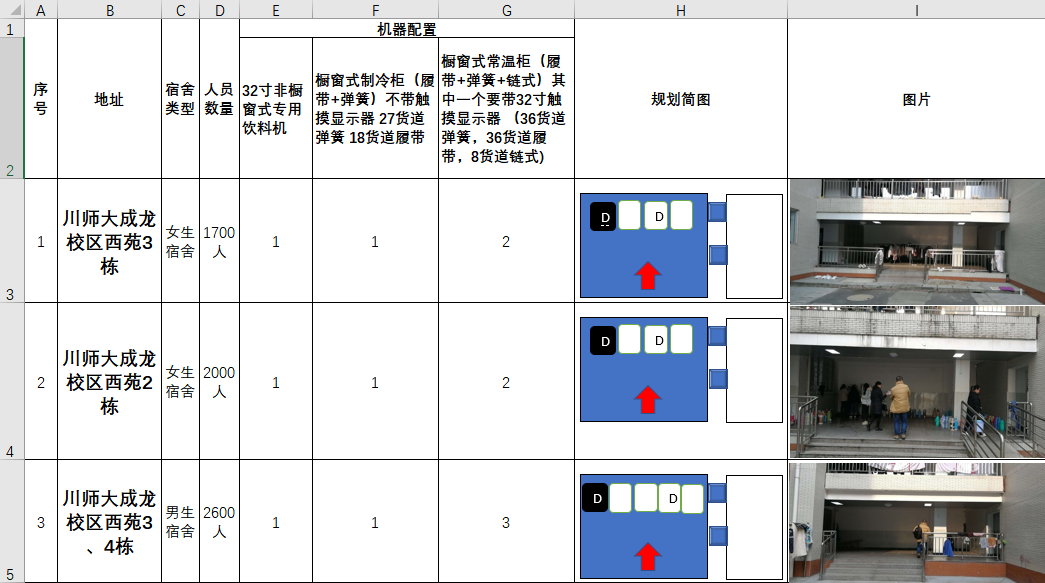 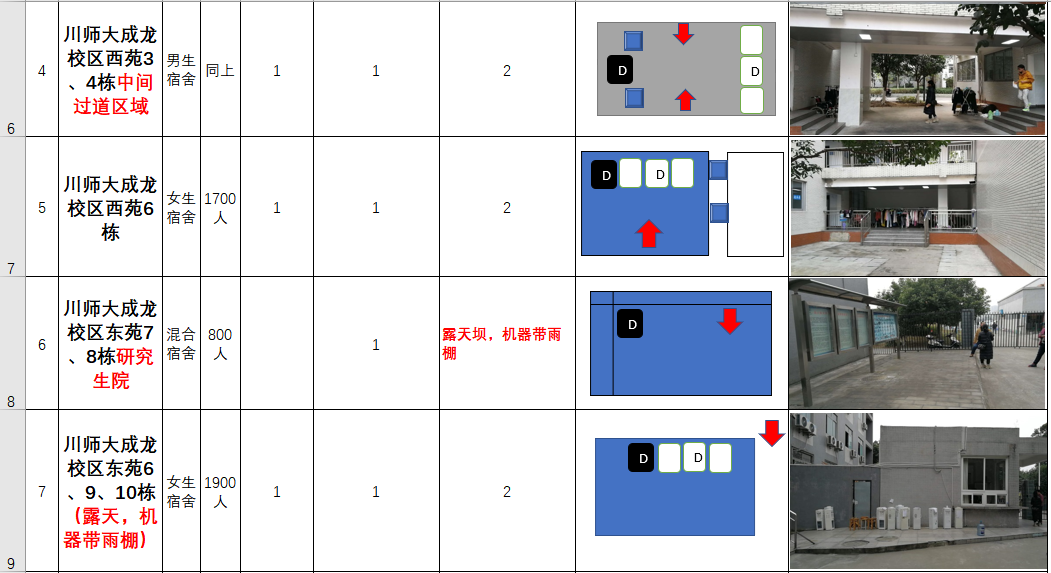 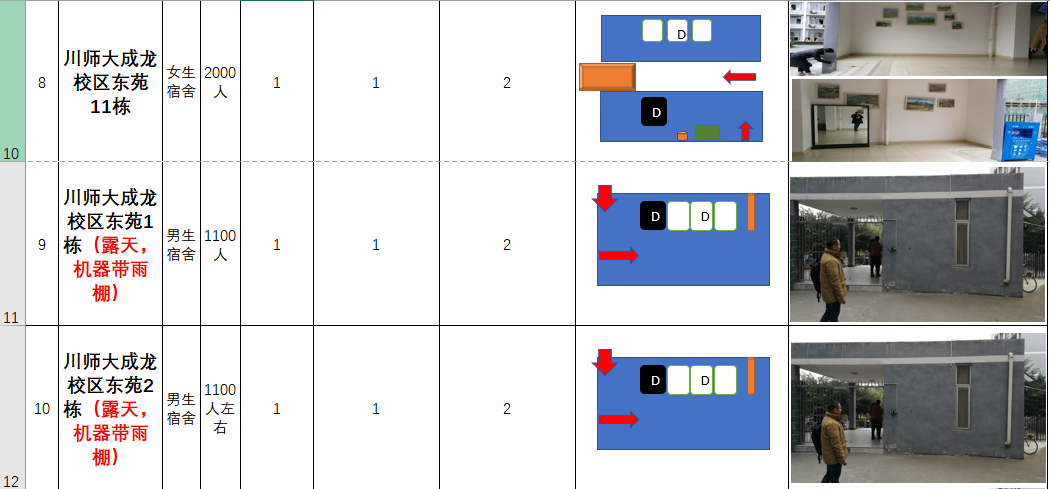 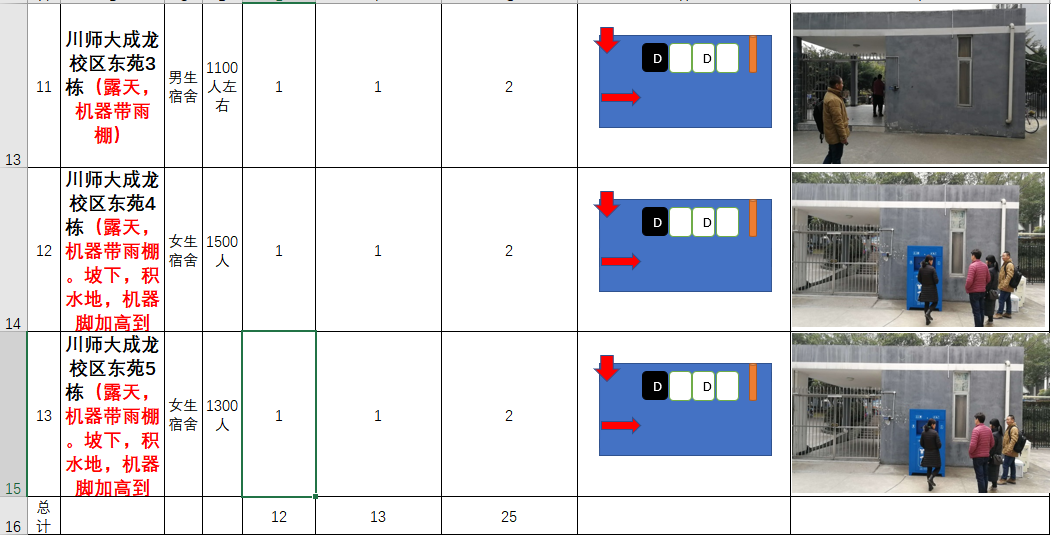 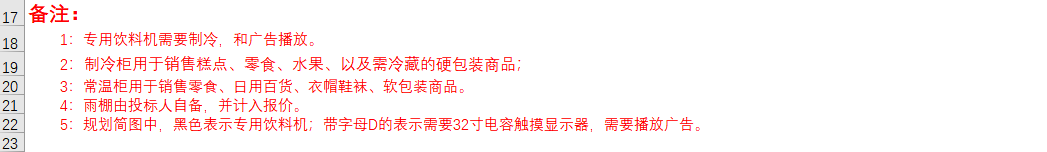 四、售后服务要求1.室内使用的质保期为验收合格后36个月、室外使用质保期为24个月。2.质保期内，因产品本身原因出现质量问题或非人为因素引起的问题，成交供应商在接到通知后2天内到场，7天内完成维修或更换，并承担所有费用。3.如货物经成交供应商2次更换仍不能达到本合同约定的质量标准，采购人有权退货并追究成交供应商的违约责任。货到现场后由于采购人保管不当造成的问题，成交供应商亦应负责处理，但费用由采购人负担。4.货物无论在质保期内或质保期外，成交供应商都必须为采购人提供服务，确保成交供应商产品能长期使用；如果维修需要更换零件，则只能收取成本费用。5.货物无论在质保期内或质保期外，货物出现问题后，成交供应商不能在现场维修的，则成交供应商必须提供可替换货物给采购人使用，确保采购人正常运营。6.质保期内的所有维修费、运费均由成交供应商负责。7.质保期外的所有维修费和运费均由采购人承担；但如果涉及到更换机器，则所有运费由成交供应商负责，采购人承担机器更换配件的费用。8.如果成交供应商提供的软件存在问题或者功能不能满足采购人正常的管理要求，采购人有权提出要求，成交供应商负责免费修改。9.采购人使用成交供应商交付的货物而产生的交易款必须直接进入采购人账户，而不能由其它公司代收。10.如果货物涉及到使用成交供应商的管理平台，成交供应商须终身提供免费使用。11.成交供应商须指派专人负责与采购人联系售后服务事宜。12.机器安装要求成交供应商派人安装调试。五、交货及验收1.签订合同之日起30日内交货到四川师范大学成龙校区各点位。2.成交供应商交货时，由采购人组织相关部门进行验收，如有质量问题或其他要素不符合磋商文件要求，成交供应商必须在7日内退货或调换。其余规定按合同要求执行。供应商响应文件编制要求（响应文件分资格性响应文件和技术、服务性响应文件两部分，应分册装订密封）第一部分     资格性响应文件（格式）一、供应商的资格证明文件附件1－1关于资格的声明函致：（采购机构） 关于贵方年月日XXX项目（项目编号：XXX）包号：的报价邀请，本签字人愿意参加报价，提供响应文件，本签字人确认响应文件中所有提交的文件和材料是真实的、准确的。供应商名称：（全称并加盖公章）法定代表人或授权代表（签字）：日期：附件1－2法定代表人授权书致：（采购机构） （供应商全称）法定代表人 授权  （授权代表姓名）为授权代表，代表本公司参加贵司组织的项目（项目编号）第包的磋商活动，全权代表本公司处理响应过程的一切事宜，包括但不限于：响应、参与磋商、报价、签约等。授权代表在磋商过程中所签署的一切文件和处理与之有关的一切事务，本公司均予以认可并对此承担责任。授权代表无转委托权。特此授权！本授权书自出具之日起生效。法定代表人： 性别：身份证号：授权代表：  性别：身份证号：单位：  部门：    职务：详细通讯地址：邮政编码: 电话：供应商名称：（全称并加盖公章）法定代表人（签字或盖章）：授权代表（签字或盖章）：日期：附：法定代表人和被授权人(授权代表)身份证件复印件或扫描件（复印正反两面并加盖公章）。附件1－3履行合同所必需的设备和专业技术能力证明材料项目名称：项目编号：包号：证明材料附表一：履行合同所必需的设备清单证明材料附表二：项目人员清单供应商名称：        （盖章）法定代表人或授权代表（签字）：日  期：注：供应意应详细填写上述两表作为履行合同所必需的设备和专业技术能力证明材料，验收时，采购人有权要求供应商就填写的内容提供原件核实，发现有虚假内容的，有权取消其成交资格并按相关规定处理。附件1－4磋商承诺函四川师大置业发展有限公司：我公司作为本次采购项目的供应商，根据磋商文件要求，现郑重承诺如下：一、具备《中华人民共和国政府采购法》第二十二条第一款和本项目规定的条件：（一）具有独立承担民事责任的能力； 
　　（二）具有良好的商业信誉和健全的财务会计制度； 
　　（三）具有履行合同所必需的设备和专业技术能力； 
　　（四）有依法缴纳税收和社会保障资金的良好记录
　　（五）参加采购活动前三年内，在经营活动中没有重大违法记录；（六）法律、行政法规规定的其他条件；（七）根据采购项目提出的特殊条件。二、完全接受和满足本项目磋商文件中规定的实质性要求，如对磋商文件有异议，已经在递交竞争性磋商响应文件截止时间届满前依法进行维权救济，不存在对磋商文件有异议的同时又参加报价以求侥幸成交或者为实现其他非法目的的行为。三、参加本次采购活动，不存在与单位负责人为同一人或者存在直接控股、管理关系的其他供应商参与同一合同项下的采购活动的行为。四、参加本次采购活动，不存在和其他供应商在同一合同项下的采购项目中，同时委托同一个自然人、同一家庭的人员、同一单位的人员作为代理人的行为。五、如果有《四川省政府采购当事人诚信管理办法》（川财采[2015]33号）规定的记入诚信档案的失信行为，将在磋商文件中全面如实反映。六、响应文件中提供的能够给予我公司带来优惠、好处的任何材料资料和技术、服务、商务等响应承诺情况都是真实的、有效的、合法的。七、我单位、我单位法定代表人/主要负责人不具有行贿犯罪记录,如我单位成交，在中标通知书发出后3个工作日内将向采购人提交行贿犯罪记录查询结果，如查询结果与我单位承诺不一致的，由我单位承担由此产生的一切法律后果，如我单位未提交的，视同自动放弃成交资格。八、如本项目磋商采购过程中需要提供样品，则我公司提供的样品即为成交后将要提供的成交产品，我公司对提供样品的性能和质量负责，因样品存在缺陷或者不符合磋商文件要求导致未能成交的，我公司愿意承担相应不利后果。九、若有幸中选，将在领取成交通知书之前向贵公司缴纳足额的成交服务费。本公司对上述承诺的内容事项真实性负责。如经查实上述承诺的内容事项存在虚假，我公司愿意接受以提供虚假材料谋取成交追究法律责任。供应商名称：   （单位公章）法定代表人或授权代表（签字或加盖个人名章）：    日    期： 第二部分  技术、服务性响应文件（见磋商响应文件）技术、服务性响应文件包含但不限于以下文件：购买磋商响应文件凭证；2.《申请函》；3.《响应文件真实性和不存在限制磋商情形的声明》；4.《报价表》；5.《法定代表人身份证明》；6.《法定代表人授权委托书》；7.《商务标以及偏离指标》；8.《服务标以及偏离指标》；9.《技术标以及偏离指标》；10.《综合评估标以及偏离指标》；11.《公司营业执照复印件》；12.《公司发明专利一览表》；13.《公司相关产品销售记录表》；14.《代理人员以及法人身份证复印件》。说明：所有技术、服务性响应文件需按规定填写，并每页加盖公章。（项目编号）（项目名称）磋 商 响 应 文 件供应商：  （法定名称）年    月    日填写并打印此页，贴于密封信封的正面，并加盖边缝章（一）申请函四川师大置业发展有限公司：	根据贵方为sdzy201901自助售货机采购项目磋商的邀请，签字代表（姓名、职务） 经正式授权并代表供应商（供应商名称、地址） 提交磋商响应文件正本一份、副本一份。在此，签字代表宣布同意如下：本企业报价是最终用户验收合格后的最终价格，（包括设计、材料、制造、包装、分装、运输、售后、验收及保质期内包退换服务、无期限限制的平台使用费等所有其他有关各项的含税费用。总价：小写: ￥元。大写:交货期：签订合同之日起30日内。我方承诺满足磋商文件规定的所有技术条款及要求。1.本投标有效期为自磋商之日起30日。2.供应商将按磋商文件的规定履行合同责任和义务。3.供应商已详细审查全部磋商文件，包括（补遗文件）（如果有的话）。我们完全理解并同意放弃对这方面有不明及误解的权利。4.根据磋商文件的规定，我方承诺，与贵方聘请的为此项目提供的咨询服务的单位及任何附属机构均无关联。5.供应商同意提供贵方可能要求的与其磋商有关的一切数据或资料。供应商完全理解贵方不一定接受报出最高比例的报价。6.其它需要说明的事项。投 标 人：（盖单位章）法定代表人或其委托代理人：（签字）地址：电话：传真：年月日填写并打印此页，并盖章（二）磋商响应文件真实性和不存在限制磋商情形的声明四川师大置业发展有限公司：我方在此声明，所递交的（项目名称）（项目编号）的磋商响应文件（包括有关资料、澄清）真实可信，不存在虚假（包括隐瞒）。我方近三年来在经营活动中没有违法记录。我方承诺，如存在虚假投标行为，我方自愿按第六章中项目终止情形及相关责任及其他有关法规承担责任。供应商：                             （盖单位章）法定代表人或其委托代理人：              （签字）   年     月     日填写并打印此页，并盖章（三）报价表商务报价要求：1.磋商报价表中规定的应提交和交付的货物报价是最终用户验收合格后的最终价格，包括货物设计、材料、制造、包装、分装、运输、售后、验收及保质期内包退换服务等所有其他有关各项的含税费用。2.供应商须提供全部货物的报价，只提供部分货物报价的磋商响应文件将被拒绝。3.若供应商的报价均超过采购人的承受能力，则采购人有权终止本次磋商工作。4.供应商报价币种为人民币。5.报价表不止一页应每页加盖供应商单位鲜章。6.表中所填报价如有涂改，须在涂改处加盖单位公章（鲜章）。7.机器务必符合本磋商书中对机器货道布局的要求。供应商：                        （盖单位鲜章）法定代表人或其委托代理人：      （签字）填写并打印此页，并盖章（四） 法定代表人身份证明供应商名称：单位性质： 地址：成立时间：  年  月  日经营期限：姓名：    系  （供应商名称）的法定代表人（职务：电话： ）特此证明                      供应商：  （盖单位章）年   月   日填写并打印此页，并盖章（五） 法定代表人授权委托书本人（姓名）系  （供应商名称）的法定代表人，现委托本单位人员  （姓名）为我方代理人。代理人根据授权，以我方名义签署、澄清、说明、补正、递交、撤回、修改（项目名称）（项目编号） 磋商响应文件、签订合同处理有关事宜（向有关监督部门投诉另行授权），其法律后果由我方承担。委托期限：   。代理人无转委托权。附： （1）法定代表人身份证复印件(2）委托代理人身份证复印件供应商：  （盖单位章）法定代表人：（签字）委托代理人：（签字）联系电话：（固定电话）（移动电话）年月日注： 法定代表人委托他人磋商的，委托代理人应是供应商本单位的人员。填写并打印此页，并盖章（六）  商务标以及偏离指标填写并打印此页，并盖章（七） 服务标以及偏离指标请仔细正确填写下表数据,如果供应商接受约定条款，请在“接受”选项前面“打勾”。如果供应商成交后，则本表格的条款将填写到合同里面。注意：第1，2，3，4项只能4选1第5，6，7，8项只能4选1第12，13项只能2选1凡是多选或重复选则，按0分计算。填写并打印此页，并盖章（八） 技术标以及偏离指标请仔细正确填写下表数据,请仔细每一项指标，并确认您提供的产品是否符合要求。如果供应商成交后，则本表格的条款将填写到合同里面。1.必须要求(不满足必须要求的不能进行磋商)2.选择性要求填写并打印此页，并盖章（九） 综合评估标以及偏离指标	请仔细正确填写下表数据,如果供应商成交后，则本表格的条款将填写到合同里面。填写并打印此页，并盖章磋商文件使用说明1.供应商应按要求仔细填写磋商响应文件的内容，不得修改，不得破坏磋商响应文件；如果确实存在填写错误，请在修改后的内容加盖公章，加盖的公章必须盖住修改的内容。2.签字及盖章（1）所有要求签字的地方都应用不褪色的墨水或签字笔由本人亲笔手写签字（包括姓和名，不得用盖章（如签名章、签字章等）、打印代替，也不得由他人代签）。（2）所有要求盖章的地方都应加盖供应商单位（法定名称）章（鲜章），不得使用专用印章（如经济合同章、投标专用章等）或下属单位印章代替。磋商响应文件中有多个地方要求盖章，应逐页盖章。（3）要求法定代表人或其委托代理人签字的地方，法定代表人亲自投标而不委托代理人投标的，由法定代表人签字（法人代表的签字可用具有法定效力的签字章）。3.磋商响应文件份数正本1份，副本1份，购买时一并提供。4.磋商响应文件的包装和密封磋商响应文件分正本和副本；供应商应该仔细填写：供应商名称(要求加盖公章)、年月日，并加盖骑缝章，然后用深色的信封密封。每一个包装都应在其封套的封口处加贴封条，并在封套的封口处加盖供应商单位章（鲜章）。未密封的磋商响应文件将被拒绝。 磋商程序和成交标准一、磋商小组的组成由投资公司采购管理制度规定的相关人员担任。二、评审流程1.资格审查磋商小组正式评审前，应当对磋商文件进行熟悉和理解，内容主要包括磋商文件中供应商资格条件要求、采购项目技术、服务和商务要求、磋商办法和标准、政府采购政策要求以及采购合同主要条款等。磋商小组应依据法律法规和磋商文件的规定，对响应文件是否按照规定要求提供资格性证明材料、是否属于禁止参加磋商的供应商等进行审查、是否按照规定交纳磋商保证金、法律法规规定的其他资格条件，以确定供应商是否具备磋商资格。通过资格性审查的供应商不足3家的，终止本次采购活动，并发布终止采购活动公告。资格性审查结束后，磋商小组应当出具资格性审查报告，没有通过资格审查的供应商，磋商小组应当在资格审查报告中说明原因。磋商评审磋商小组邀请通过资格审查的供应商进行磋商，磋商小组所有成员集中与单一供应商分别进行磋商，并给予所有参加磋商的供应商平等的磋商机会。磋商小组在对响应文件的有效性、完整性和响应程度进行审查时，可以要求供应商对响应文件中含义不明确、同类问题表述不一致或者有明显文字和计算错误的内容等作出必要的澄清、说明或者更正。供应商的澄清、说明或者更正不得超出响应文件的范围或者改变响应文件的实质性内容。所有通过了资格审查的供应商均进入磋商程序，磋商顺序由现场抽签决定。磋商小组要求供应商澄清、说明或者更正响应文件应当以书面形式作出。供应商的澄清、说明或者更正应当由法定代表人或其授权代表签字或者加盖公章。由授权代表签字的，应当附法定代表人授权书。在磋商过程中，磋商小组可以根据磋商文件和磋商情况实质性变动磋商文件的技术、服务要求以及合同草案条款，但不得变动磋商文件中的其他内容。实质性变动的内容，须经采购人代表书面确认。本磋商文件有下列情形之一的，磋商小组应当停止评审：2.1.1磋商文件的规定存在歧义、重大缺陷的；2.1.2磋商文件明显以不合理条件对供应商实行差别待遇或者歧视待遇的；2.1.3采购项目属于国家规定的优先、强制采购范围，但是磋商文件未依法体现优先、强制采购相关规定的；2.1.4采购项目属于政府采购促进中小企业发展的范围，但是磋商文件未依法体现促进中小企业发展相关规定的；2.1.5磋商文件将供应商的资格条件列为评分因素的；2.1.6磋商文件载明的成交原则不合法的；2.1.7磋商文件有违反国家其他有关强制性规定的情形。当出现本条2.1.2规定应当停止评审情形的，磋商小组应当向采购人书面说明情况。除本条规定的情形外，磋商小组不得以任何方式和理由停止评审。3.二次磋商报价磋商文件能够详细列明采购标的的技术、服务要求的，磋商结束后，磋商小组应当要求所有实质性响应的供应商在规定时间内提交最后报价，提交最后报价的供应商不得少于3家。磋商结束后，磋商小组应当要求所有实质性响应的供应商在规定时间内提交最后报价。两轮（若有）以上报价的，供应商在未提高响应文件中承诺的产品及其服务质量的情况下，其最后报价不得高于对该项目之前的报价，否则，磋商小组应当对其响应文件按无效处理，不允许进入综合评分，并书面告知供应商，说明理由。供应商最后报价应当由法定代表人/主要负责人/本人或其授权代表签字确认或加盖公章。最后报价是供应商响应文件的有效组成部分。最后报价中的算术错误将按以下方法修正：响应文件的大写金额和小写金额不一致的，以大写金额为准；总价金额与按单价汇总金额不一致的，以单价金额计算结果为准；单价金额小数点有明显错位的，应以总价为准，并修改单价。如果小写、大写金额和单价、总价金额出现明显文字错误，应当按照澄清、说明或者更正程序先纠正错误后，再行修正，不得不经过澄清、说明或者更正，直接将供应商响应文件作为无效处理。对不同文字文本响应文件的解释发生异议的，以中文文本为准。在磋商结束后，磋商小组应当要求参加磋商的供应商在规定时间内提交最后报价。二次磋商报价作为商务标的核心报价，且第二次磋商报价不得高于第一次报价。  4.确认成交比较与评价。由磋商小组采用综合评分法对提交最后报价的供应商的响应文件和最后报价进行综合评分，具体要求详见本章综合评分部分。推荐成交候选供应商。磋商小组应当根据综合评分情况，按照评审得分由高到低顺序推荐3家以上成交候选供应商，并编写磋商报告。评审得分相同的，按照最后报价由低到高的顺序推荐。评审得分且最后报价相同的，按照技术指标优劣顺序推荐。评审得分且最后报价且技术指标分项得分均相同的，成交候选供应商并列。磋商小组复核。磋商小组评分汇总结束后，磋商小组应当进行评审复核，对拟推荐为成交候选供应商的、报价最低的、供应商资格审查未通过的、供应商响应文件作无效处理的重点复核。经磋商确定最终采购需求和供应商提交最后报价后，由磋商小组采用综合评分法对提交最后报价的供应商的响应文件和最后报价进行综合评分。磋商小组根据综合评分情况，按照评审得分由高到低顺序推荐3名以上成交候选供应商，并编写评审报告。评审得分相同的，按照最后报价由低到高的顺序推荐。评审得分且最后报价相同的，按照技术指标优劣顺序推荐。评审报告由磋商小组全体人员签字认可。5.评审细则及标准5.1资格审查5.2磋商评审（满分100分）综合评分明细表技术指标评分表说明：供应商必须正确如实填写，如果存在不实填写且又成交了，供应商可能面临诉讼、赔款等系列违约问题，采购人有权取消其成交资格，并单方面解除其合同，所有损失由供应商自行承担。四、无效响应文件及相关责任1.无效响应文件的一般情形（实质性偏离）（1）无单位盖章和无法定代表人或法定代表人授权的代理人签字的；（2）无法定代表人出具的授权委托书的；（3）填写内容不全或关键字迹模糊、无法辨认的；（4）供应商递交两份或多份内容不同的磋商响应文件，或在一份磋商响应文件中对同一磋商货物报有两个或多个报价，且未声明哪一个为最终报价的；（5）磋商响应有效期不满足磋商文件要求的；（6）没有购买磋商响应文件的；（7）不符合磋商文件中规定的其它实质性要求；（8）明显不符合技术规格、技术标准的要求； （9）供应商不符合国家或磋商文件规定的资格条件的，如法定代表人为同一个人的两个及两个以上法人，母公司、全资子公司及其控股公司，都不得在同一货物磋商中同时进行；（10）磋商报价超过最高限额50万（不含50万，含税价）。（11）未缴纳磋商保证金的。2.其它违约责任（1）供应商串通磋商或者以虚假手段、非法手段成交的，成交无效。取消其五年内参与我校磋商活动的资格并向有关部门上报追究法律责任；（2）在磋商截止后成交供应商确定前，供应商放弃磋商项目，若该单位是拟成交供应商，还应当赔偿本次磋商中该项目最终成交供应商与其之间的投标价格差额，拒不赔偿的，取消其二年内参与我校磋商活动的资格；（3）成交供应商在签订合同前放弃成交项目的，取消其三年内参与我校磋商活动的资格。拒不赔偿损失的我方可向当地法院起诉；（4）成交供应商在签订合同后放弃成交项目的，除了按照合同违约追究法律责任外，若造成采购人损失的，成交供应商应当予以赔偿；除此外，取消其五年内参与磋商的资格。拒不赔偿损失的可向当地法院起诉；（5）供应商应保证在本项目使用的任何产品和服务时，不会产生因第三方提出侵犯其专利权、商标权或其它知识产权而引起的法律和经济纠纷，如因专利权、商标权或其它知识产权而引起法律和经济纠纷，由供应商承担所有相关责任。第九章  合同主要条款自助售货机采购合同签订地点： 成都锦江区签订时间：采购人（甲方）： 四川师大置业发展有限公司供应商（乙方）：根据《四川师范大学投资与管理有限公司物资采购管理办法》、《中华人民共和国合同法》及项目（采购编号：sdzy201901号）的《竞争性磋商文件》、乙方的《响应文件》及《成交通知书》，甲、乙双方同意签订本合同。详细技术说明及其他有关合同项目的特定信息由合同附件予以说明，合同附件及本项目的竞争性磋商文件、响应文件、《成交通知书》等均为本合同不可分割的部分。双方同意共同遵守如下条款：一、合同清单以下物品为本次采购物品：二、合同总价合同总价为人民币大写：元，即RMB￥元；该合同总价已包括货物设计、量体、材料、制造、包装、分装、运输、售后、验收及保质期内包退换服务以及无限期平台使用费等所有其他相关项的含税费用。本合同执行期间合同总价不变，甲方无须另向乙方支付本合同规定之外的其他任何费用。三、质量要求1.乙方须提供全新的货物（含配件等），表面无划伤，且权属清楚，不得侵害他人的知识产权。货物必须符合本项目磋商文件的质量要求和技术指标与出厂标准。2.乙方须在本合同签订之日起，按甲方通知的时间，安排安装人员进行尺码收集。3.货物制造质量出现问题，乙方应负责三包（包改、包换、包退），费用由乙方承担。4.货到现场后由于甲方保管不当造成的质量问题，乙方亦应负责处理，但费用由甲方承担。四、交货及验收1.乙方应在合同签订生效之日起30日内交货到甲方指定地点，(如由于采购人的原因造成合同延迟签订或验收的，时间顺延)。交货验收时须提供产品目录清单。2.验收由甲方组织，乙方配合进行：(1) 货物在乙方交货后进行验收。质保期间发生重大质量问题，乙方应负责包退包换包改；(2) 验收标准：按甲方招标文件的质量要求和技术指标、乙方的响应文件及承诺与本合同约定标准进行验收；甲乙双方如对质量要求和技术指标的约定标准有相互抵触或异议的事项，由甲方在磋商与响应文件中按质量要求和技术指标比较优胜的原则确定该项的约定标准进行验收；(3) 验收时如发现所交付的货物有短装、次品、损坏或其它不符合标准及本合同规定之情形者，甲方应做出详尽的现场记录，或由甲乙双方签署备忘录，此现场记录或备忘录可用作补充、缺失和更换损坏部件的有效证据，由此产生的时间延误与有关费用由乙方承担，验收期限相应顺延；如有缺项的，每缺一项从总货款中扣减2%。(4) 如质量验收合格，双方签署质量验收报告。如果甲方30天内未提出质量异议，则表示验收合格。3.货物交付甲方后，甲方将在30内对货物进行验证；在这30日期限内，甲方有权将机器投入使用，乙方必须予以配合；在使用过程中如果出现质量问题或发现货物与投标时规定的要求不一致，甲方将认为货物存在问题，并拒绝验收以及拒绝支付货款，并退回货物。并视作乙方不能交付货物而须支付违约赔偿金给甲方，甲方还可依法追究乙方的违约责任。4.乙方应将所提供货物的装箱清单、配件、原厂保修卡等资料交付给甲方；乙方不能完整交付货物及本款规定的单证和工具的，必须负责补齐，否则视为未按合同约定交货。5.乙方应自合同签订之日起30 日内完成货物的安装和调试，经安装调试合格后30日内交付甲方使用。五、付款方式1.全部货物送到甲方指定地点，且初验合格，甲方在收到乙方通知和按要求提供的票据凭证资料后的7个工作日内支付合同金额20%的价款；2.全部货物交货完毕并安装试运行，验收合格之日起，甲方收到乙方通知和按要求提供的票据凭证资料后的7个工作日内，向乙方核拨合同总价 60%的款项；3.在乙方交付给甲方全部货物届满12个月后，并满足招标文件中规定的乙方义务及乙方投标文件承诺事项后，甲方收到乙方通知和按要求提供的票据凭证资料后的7个工作日内向乙方核拨合同总价 20%的款项；4.乙方须向甲方出具合法有效完整的增值税专用发票及凭证资料进行支付结算，未提交或提交不符合约定的，甲方有权拒绝付款，因此导致迟延付款的责任及造成的甲方损失由乙方承担。乙方不得因此拒绝履行其义务，否则应承担相应违约责任。六、售后服务1.质保期为验收合格后36个月、室外使用质保期为24个月。2.质保期内，因产品本身原因出现质量问题或非人为因素引起的问题，乙方在接到通知后2天内响应到场，7天内完成维修或更换，并承担所有的费用。逾期未响应或未完成维修、更换的，甲方有权自行或委托第三方进行，因此产生的费用由甲方承担。3.如货物经乙方2次更换仍不能达到本合同约定的质量标准，甲方有权退货并追究乙方的违约责任。货到现场后由于甲方保管不当造成的问题，乙方亦应负责处理，但费用由甲方负担。4.货物无论在质保期内或质保期外，乙方都必须为甲方提供服务，确保乙方产品能长期使用；如果维修需要更换零件，则只能收取成本费用。5.货物无论在质保期内或质保期外，如果货物出现问题后，乙方不能在现场维修的，则乙方必须提供可替换货物给甲方使用，确保甲方正常运营；运费由乙方承担。6.质保期内的所有维修费、运费均由乙方负责。7.质保期外的所有维修费和运费均由甲方承担；但如果涉及到更换机器，则所有运费由乙方负责，甲方承担机器更换配件的费用。8.如果乙方提供的软件存在问题或者功能不能满足甲方正常的管理要求，甲方有权提出要求，乙方负责免费修改。9.所有甲方使用乙方交付的货物而产生的交易款必须直接进入甲方账户，而不能由其它公司代收。10.如果货物涉及到使用乙方的管理平台，乙方须终身提供免费使用。11.乙方须指派专人负责与甲方联系售后服务事宜。 七、违约责任1.甲方违约责任（1）甲方无正当理由拒收货物的，甲方除应及时付足货款外，还应偿付合同总价百分之十的违约金；（2）甲方逾期支付货款的，除应及时付足货款外，应向乙方偿付欠款总额万分之三/天的违约金；逾期付款超过20天的，乙方有权终止合同；（3）甲方偿付的违约金不足以弥补乙方损失的，还应按乙方损失尚未弥补的部分，支付赔偿金给乙方。2.乙方违约责任（1）乙方交付的货物质量不符合合同规定的，乙方应向甲方支付合同总价的10%的违约金，并须在合同规定的交货时间内更换合格的货物给甲方，否则，视作乙方不能交付货物而违约，按本条本款下述第“（2）”项规定由乙方偿付违约赔偿金给甲方；（2）乙方不能交付货物或逾期交付货物而违约的，除应及时交足货物外，应向甲方偿付逾期交货部分货款总额的万分之三/天的违约金；逾期交货超过20天，甲方有权终止合同，乙方则应按合同总价的百分之十的款额向甲方偿付赔偿金，并须全额退还甲方已经付给乙方的货款及其利息；（3）乙方保证本合同货物的权利无瑕疵，包括货物所有权及知识产权等权利无瑕疵。如任何第三方经法院（或仲裁机构）裁决有权对上述货物主张权利或国家机关依法对货物进行没收查处的，乙方除应向甲方返还已收款项外，还应另按合同总价的百分之二十向甲方支付违约金并赔偿因此给甲方造成的一切损失；（4）乙方偿付的违约金不足以弥补甲方损失的，还应按甲方损失尚未弥补的部分，支付赔偿金给甲方。八、争议解决办法1.因货物的质量问题发生争议，由质量技术监督部门或其指定的质量鉴定机构进行质量鉴定。货物符合标准的，鉴定费由甲方承担；货物不符合质量标准的，鉴定费由乙方承担。2.合同履行期间，若双方发生争议，本着互谅互让、互相尊重的原则协商解决，协商不成的，提交甲方住所地人民法院诉讼解决。九、其他1.本合同基于乙方参与甲方组织的竞争性磋商活动中所提供的响应文件和磋商结果签订，如有确凿证据证明乙方在投标文件中存在不实填写情况，以及违反磋商纪律规定的行为，甲方在任何时候有权单方面解除本合同，取消乙方供应商资格，并追究乙方责任，乙方的所有损失与甲方无关。2.本合同如有未尽事宜，则依据磋商及响应文件相关内容执行，如果还有未尽事宜，由双方依法订立补充合同。3.本合同一式四份，甲乙双方各二份，自双方签章之日起生效。4.本合同载明的联系方式为双方各自准确有效的送达方式，送达的范围包括但不限于因本合同产生的通知以及诉讼法律文书等全部书面文件。通知采用邮件方式发出的，自收件人签收后即为送达，如因本合同载明的联系方式错误或收件人拒收等非因发件人原因导致退件的，则自该退件付费寄出届满二日后的第一个工作日视为送达；采用传真或电子邮件方式发出的，成功发出即为送达。一方变更联系方式的，应及时通知对方，未能及时通知导致无法送达的责任由变更方自行承担。（以下无正文）甲方：   （盖章）			 乙方：     （盖章）法定代表人（授权代表）：                         法定代表人（授权代表）：地址：                                          地址：电话：                                          电话：传真：                                          传真：签约日期：XX年XX月XX日			签约日期：XX年XX月XX日（注：其他合同专用条款在合同签订时另商签订。）序号应知事项说明和要求1确定邀请磋商的供应商数量和方式本次磋商邀请的供应商数量：所有通过资格审查的供应商，数量不少于3家。本次竞争性磋商邀请在四川师范大学投资管理有限公司网站http://www.scsdtz.cn/以公告形式发布邀请参加磋商的供应商。2采购预算（实质性要求）第1包采购预算为50万（不含50万，含税价），超过采购预算的最后报价为无效报价。3最高限价（实质性要求）第1包最高限价为50万（不含50万，含税价），超过最高限价的最后报价为无效报价。4联合体不允许联合体。5低于成本价不正当竞争预防措施（实质性要求）1.在评审过程中，评审小组认为供应商的报价明显低于其他通过符合性审查供应商的报价，有可能影响产品质量或者不能诚信履约的，磋商小组应当要求其在谈判现场合理的时间内提供书面说明，并提交相关证明材料，供应商不能证明其报价合理性的，磋商小组应当将其作为无效处理。供应商的书面说明材料应当按照国家财务会计制度的规定要求，逐项就供应商提供的货物、工程和服务的主营业务成本、税金及附加、销售费用、管理费用、财务费用等成本构成事项详细陈述）。2.供应商书面说明应当签字确认或者加盖公章，否则无效。书面说明的签字确认，由其法定代表人/主要负责人/本人或者其授权代表签字确认。3.供应商提供书面说明后，磋商小组应当结合采购项目采购需求、专业实际情况、供应商财务状况报告、与其他供应商比较情况等就供应商书面说明进行审查评价。供应商拒绝或者变相拒绝提供有效书面说明或者书面说明不能证明其报价合理性的或未在规定时间内递交有效书面说明书的，磋商小组应当将其响应文件作为无效处理。6磋商情况公告供应商资格审查情况、磋商情况、报价情况、磋商结果等本次竞争性磋商邀请在四川师范大学投资管理有限公司网站http://www.scsdtz.cn/以公告形式发布。7磋商保证金金额：人民币壹万元收款单位：四川师大置业发展有限公司开户行：中国银行成都万科支行银行账号：123908533520交款方式及时间:转账、电汇、保函（仅限银行保函、保险保函或成都合力创业融资担保有限公司保函），项目不接受其他形式的保证金；17日上午10:00以前，以采购方银行账户收到为准。交款截止时间：2019年2月  日下午16:00（转帐,电汇的交纳以银行到账时间为准）。特别提示：每次支付保证金申请系统生成的账号不同，请按照系统生成的账号进行汇款(保证金允许一个账户多次汇款)；供应商支付保证金的账户名称必须与其在中通通用招标网注册供应商的名称相同，否则将会被退款。8履约保证金成交供应商收到成交通知书后，在签订合同前需交付合同总价的5%作为履约保证金，合同签订后履约保证金直接转为质量保证金，质量保证金在项目自验收合格之日起正常运行一年后，采购人以转账方式无息全额退还。9磋商文件咨询联系人：张老师         联系电话：（028）84766666 10备选方案和多个报价（实质性要求）本项目不接受备选方案和多个报价。11信用记录查询1.在递交响应文件截止后至评审前，四川师大置业发展有限公司将通过“信用中国”、“中国政府采购网”等渠道全面查询供应商的信用记录，并将信用信息查询记录和证据通过网页截图的方式进行留存。2.针对查询时已列入失信被执行人、重大收税违法案件当事人名单、政府采购严重违法失信行为记录名单及其他不符合《中华人民共和国政府采购法》第二十二条规定条件的供应商的报价将被拒绝（处罚决定规定的时间和地域范围内）。3.两个以上自然人、法人或者其他组织组成一个联合体，以一个供应商的身份共同参加采购活动的，将对所有联合体成员进行信用记录查询，联合体成员存在不良信用记录的，视同联合体存在不良信用记录。12关于参考品牌的说明第六章中涉及的所有参考品牌非强制性要求，各供应商可自行选择任意满足需求的品牌产品参与报价。13项目技术咨询联系人：张老师            联系电话：（028）84763773序号名称尺寸大小（约）数量功能1非橱窗式专用饮料机900X900X18001232寸电容触摸显示器，Android系统，支持智能查询
用于销售饮料2橱窗式制冷柜900X900X180013(履带+弹簧)不带触摸显示器 27货道弹簧 18货道履带用于销售糕点、零食、水果、以及需冷藏的硬包装商品3橱窗式常温柜900X900X180012(履带+弹簧)带32寸触摸显示器 36货道弹簧，9货道履带用于销售零食、日用百货、4橱窗式常温柜900X900X180013（履带+链式）不带触摸显示器 9货道履带，8货道链式零食、衣帽鞋袜、软包装商品要求原因1．电容式触摸屏防止雨雾和光照影响2．贴防炫光膜/或用防眩光玻璃防止光反射导致的无法扫二维码3．必须能播视频、图片广告需播放和视频广告和图片广告4．屏幕必须大于等于27寸视频广告和图片广告才有好的效果5．必须具备出货红外检测功能减少人工干预，出货失败自动退款6．支持自动退款减少人工干预，便于管理7．基本防盗功能防止货物丢失8．漏电保护器安全预防序号名称规格数量说明类别职务姓名职称常住地资格证明资格证明资格证明资格证明类别职务姓名职称常住地证书名称级别证号专业管理人员管理人员管理人员技术人员技术人员技术人员售后服务人员售后服务人员售后服务人员序号品牌品牌型号名称数量单价（元）总价（元）随机配件交货期备注1非橱窗式专用饮料机122橱窗式制冷柜13履带+弹簧3橱窗式常温柜12履带+弹簧4橱窗式常温柜13履带+链式数量总计：数量总计：数量总计：数量总计：合同总价：合同总价：备注： 广告管理权、收益权归甲方备注： 广告管理权、收益权归甲方备注： 广告管理权、收益权归甲方1接受采购人收到货以后，测试30天后才开始确认验收□接受 □不接受2接受采购人收到货以后，测试20天后才开始确认验收□接受 □不接受3接受采购人收到货以后，测试10天后才开始确认验收□接受 □不接受4接受采购人收到货以后，不测试验收□接受 □不接受5验收完毕后，从验收结束开始算，多提供24个月质保期的□接受 □不接受6验收完毕后，从验收结束开始算，多提供18个月质保期的□接受 □不接受7验收完毕后，从验收结束开始算，多提供12个月质保期的□接受 □不接受8验收完毕后，从验收结束开始算，多提供6个月质保期的□接受 □不接受9提供派人上门安装调试服务□接受 □不接受10提供以新换旧服务模式□接受 □不接受11在川师周围5公里范围内，设立专门服务点□接受 □不接受12供应商是产品制造厂□是 13供应商不是产品制造厂□是 项目指标是否符合条件要求1.电容式触摸屏□是 □否2.贴防炫光膜/或用防眩光玻璃□是 □否3.必须能播视频、图片广告□是 □否4.屏幕必须大于等于27寸□是 □否5.必须具备出货红外检测功能□是 □否6.支持自动退款□是 □否7.基本防盗功能□是 □否项目指标是否符合条件要求本次磋商要求的所有机器是否为同一家工厂生产□是 □否本次磋商要求的所有机器是否使用相同的管理平台□是 □否广告是否可以让采购人单独投放(通过网络集中投放)□是 □否制冷部分的保温层采用整体发泡□是制冷部分的保温层采用人工贴合方式□是屏幕大于等于32寸□是 □否制冷模式风冷□是制冷模式直冷□是压缩机制冷量是否大于1000L□是 □否压缩机品牌填写品牌型号液晶显示器品牌填写品牌型号触摸屏品牌填写品牌型号Android工控品牌以及型号完整填写品牌型号弹簧货道所使用的电机变速器齿轮为金属还是非金属的□金属 □非金属履带货道所使用的电机变速器齿轮为金属还是非金属的□金属 □非金属链式货道所使用的电机变速器齿轮为金属还是非金属的□金属 □非金属弹簧机使用的弹簧材料直径□3mm  □3.5mm □4mm □大于4.5mm在弹簧货道中间是否有压条，防止弹簧翘起来□是 □否玻璃除雾功能□是 □否是否支持用户一次购买多个产品□是 □否是否可以监控机器工作电流/机器温度/是否可以实时报告机器故障。□是 □否机器是否带滚轮，便于移动□是 □否设备是否自带漏电保护器□是 □否指标要求填写相关内容1.供应商所持有得发明专利数量，专利号是哪些，请分别列举发明专利数量：□0    □1□2□3□4□>=52.供应商同类产品的销售记录，请列举客户名称，并提供合同复印件合同数量：□0    □1□2□3 □>=43.公司注册资本，提供营业执照复印件注册资本为：□小于100万□大于等于100万4.供应商是否是四川境内企业公司注册地：□四川境内 □四川境外5.供应商是否对采购人有额外赠送物品，该物品确实对采购人有帮助，但又不属于本次磋商内容的必须物品赠送物品名称：______________________________________________________________________赠送货物价值：______________万元评审步骤评审要素评审要素评审内容资格评审形式评审供应商名称与磋商响应文件中的营业执照、资质证书、相关许可证是否一致资格评审形式评审磋商响应文件的签字、盖章是否符合磋商文件的要求资格评审形式评审磋商响应文件格式是否按照磋商文件的规定编制磋商响应文件，若供应商未按磋商文件格式规定编制磋商响应文件而导致评审委员会评审困难的，评审委员会可终止。资格评审形式评审磋商报价的唯一性一份磋商响应文件只能有一个报价（包括总价和分项价格），不得提交任何有选择性的报价资格评审形式评审法定代表人身份证明和授权委托书是否有效资格评审资格评审资质要求是否满足磋商文件对供应商的资质要求，提供的资质材料是否齐全有效资格评审资格评审声明对磋商响应文件真实性和不存在限制磋商情形的声明资格评审资格评审销售授权书或作为供应商的资格证明材料供应商须提供此项材料资格评审资格评审磋商响应有效期是否承诺磋商文件规定的磋商有效期资格评审资格评审是否购买磋商响应文件应按照磋商文件规定的时间、方式、金额购买磋商响应文件资格评审说明磋商小组严格按照本评审办法的各项评审要素和内容，依次对磋商响应文件进行评审，满足要求的为“√”，不满足要求的为“×”，只要任何一项为“×”，则对该磋商响应文件作废处理，不再继续评审该磋商响应文件。完全符合者，评审结论为“合格”，否则为“不合格”。磋商小组严格按照本评审办法的各项评审要素和内容，依次对磋商响应文件进行评审，满足要求的为“√”，不满足要求的为“×”，只要任何一项为“×”，则对该磋商响应文件作废处理，不再继续评审该磋商响应文件。完全符合者，评审结论为“合格”，否则为“不合格”。磋商小组严格按照本评审办法的各项评审要素和内容，依次对磋商响应文件进行评审，满足要求的为“√”，不满足要求的为“×”，只要任何一项为“×”，则对该磋商响应文件作废处理，不再继续评审该磋商响应文件。完全符合者，评审结论为“合格”，否则为“不合格”。评审项目分值评分标准报价评审55分1.最低有效磋商响应报价作为评审基准价；2.磋商响应报价得分=(评审基准价／磋商响应报价)×55。技术指标25分按《技术指标评分表》进行评分售后服务12分基本售后服务体系完善，且每增加6个月售后服务期限加3分，最高加12分。业绩8分提供2016年以来近三年内与该项目类似金额业绩（以销售合同或成交通知书为准），每提供一份加2分，最多提供4个业绩。压缩机品牌不设分值，但需如实填写，且必须与实物一致。项目指标分值软件系统功能评分（由磋商评审小组根据投标商的软件系统演示情况、系统安全情况等进行对比评分）5本次磋商要求的所有机器为同一家工厂生产2本次磋商要求的所有机器使用同一的管理平台2制冷部分的保温层采用整体发泡1屏幕大于等于32寸1制冷模式为风冷1压缩机制冷量1000ML以上1弹簧货道所使用的电机变速器齿轮为金属1履带货道所使用的电机变速器齿轮为金属1链式货道所使用的电机变速器齿轮为金属1弹簧机使用的弹簧材料直径（3.0mm及以下得0分，3.5mm的0.5分，4.0mm得1分，4.5mm得2分）2在弹簧货道中间是否有压条防止弹簧翘起来1玻璃除雾功能1用户一次可以购买多个产品1可以监控机器工作电流/机器温度/可以实时报告机器故障1机器带滚轮，便于移动1日耗电量（由磋商评审小组根据投标商提供技术指标情况对比进行评分）2序号品牌型号名称数量单价（元）总价（元）随机配件交货期备注1非橱窗式专用饮料机122橱窗式制冷柜13履带+弹簧3橱窗式常温柜12履带+弹簧4橱窗式常温柜13履带+链式数量总计：数量总计：数量总计：数量总计：数量总计：合同总价：合同总价：备注： 广告投放权、收益权归甲方备注： 广告投放权、收益权归甲方备注： 广告投放权、收益权归甲方